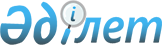 Райымбек аудандық мәслихатының 2019 жылғы 25 желтоқсандағы № 63-302 "Райымбек ауданының 2020-2022 жылдарға арналған бюджеті туралы" шешіміне өзгерістер енгізу туралыАлматы облысы Райымбек аудандық мәслихатының 2020 жылғы 10 қарашадағы № 77-363 шешімі. Алматы облысы Әділет департаментінде 2020 жылы 13 қарашада № 5738 болып тіркелді
      2008 жылғы 4 желтоқсандағы Қазақстан Республикасының Бюджет кодексінің 106-бабының 4-тармағына, "Қазақстан Республикасындағы жергілікті мемлекеттік басқару және өзін-өзі басқару туралы" 2001 жылғы 23 қаңтардағы Қазақстан Республикасы Заңының 6-бабының 1-тармағының 1) тармақшасына сәйкес, Райымбек аудандық мәслихаты ШЕШІМ ҚАБЫЛДАДЫ:
      1. Райымбек аудандық мәслихатының "Райымбек ауданының 2020-2022 жылдарға арналған бюджеті туралы" 2019 жылғы 25 желтоқсандағы № 63-302 (Нормативтік құқықтық актілерді мемлекеттік тіркеу тізілімінде № 5397 тіркелген, 2020 жылдың 14 қаңтарында Қазақстан Республикасы нормативтік құқықтық актілерінің эталондық бақылау банкінде жарияланған) шешіміне келесі өзгерістер енгізілсін:
      көрсетілген шешімнің 1-тармағы жаңа редакцияда баяндалсын:
      "1. 2020-2022 жылдарға арналған аудандық бюджет тиісінше осы шешімнің 1, 2, 3-қосымшаларына сәйкес, оның ішінде 2020 жылға келесі көлемдерде бекітілсін:
      1) кірістер 12 065 016 мың теңге, оның ішінде:
      салықтық түсімдер 288 871 мың теңге;
      салықтық емес түсімдер 3 428 мың теңге;
      негізгі капиталды сатудан түскен түсімдер 252 мың теңге;
      трансферттер түсімі 11 772 465 мың теңге, оның ішінде:
      төмен тұрған мемлекеттiк басқару органдарынан трансферттер 9 мың теңге, оның ішінде:
      нысаналы пайдаланылмаған (толық пайдаланылмаған) трансферттерді қайтару 9 мың теңге;
      мемлекеттік басқарудың жоғары тұрған органдарынан түсетін трансферттер 11 772 456 мың теңге, оның ішінде:
      ағымдағы нысаналы трансферттер 4 253 678 мың теңге;
      нысаналы даму трансферттері 2 559 791 мың теңге;
      субвенциялар 4 958 987 мың теңге;
      2) шығындар 13 938 438 мың теңге;
      3) таза бюджеттік кредиттеу 137 768 мың теңге, оның ішінде:
      бюджеттік кредиттер 186 411 мың теңге;
      бюджеттік кредиттерді өтеу 48 643 мың теңге;
      4) қаржы активтерімен операциялар бойынша сальдо 0 теңге;
      5) бюджет тапшылығы (профициті) (-) 2 011 190 мың теңге;
      6) бюджет тапшылығын қаржыландыру (профицитін пайдалану) 2 011 190 мың теңге.".
      2. Көрсетілген шешімнің 1-қосымшасы осы шешімнің қосымшасына сәйкес жаңа редакцияда баяндалсын.
      3. Осы шешімнің орындалуын бақылау Райымбек аудандық мәслихаттың "Жергілікті өзін-өзі басқару, әлеуметтік және экономикалық даму, бюджет, сауда, тұрмыстық қызмет көрсету, шағын және орта кәсіпкерлікті дамыту, туризм жөніндегі" тұрақты комиссиясына жүктелсін.
      4. Осы шешім 2020 жылдың 1 қаңтарынан бастап қолданысқа енгізіледі. 2020 жылға арналған аудандық бюджет
					© 2012. Қазақстан Республикасы Әділет министрлігінің «Қазақстан Республикасының Заңнама және құқықтық ақпарат институты» ШЖҚ РМК
				
      Райымбек аудандық мәслихатының

      сессия төрағасы

С. Мусирбаев

      Райымбек аудандық мәслихатының

      хатшысы

Е. Кудабаев
Райымбек аудандық мәслихатының 2020 жылғы 10 қарашадағы № 77-363 шешіміне қосымшаРайымбек аудандық мәслихатының 2019 жылғы "25" желтоқсандағы № 63-302 шешіміне 1-қосымша
Санаты
Санаты
Санаты
Санаты
Сомасы 

(мың теңге)
Сынып
Сынып
Сынып
Сомасы 

(мың теңге)
Ішкі сынып
Ішкі сынып
Сомасы 

(мың теңге)
Атауы
Сомасы 

(мың теңге)
I. Кірістер 
12 065 016
1
Салықтық түсімдер
288 871
01
Табыс салығы
8 844
1
Корпоративтік табыс салығы
8 844
03
Әлеуметтiк салық 
234 702
1
Әлеуметтiк салық 
234 702
04
Меншiкке салынатын салықтар
21 727
1
Мүлiкке салынатын салықтар
16 877
5
Бірыңғай жер салығы
4 850
05
Тауарларға, жұмыстарға және қызметтер көрсетуге салынатын iшкi салықтар
21 709
2
Акциздер
1 654
3
Табиғи және басқа ресурстарды пайдаланғаны үшiн түсетiн түсiмдер
18 438
4
Кәсiпкерлiк және кәсiби қызметтi жүргiзгенi үшiн алынатын алым
1 617
08
Заңдық мәнді іс-әрекеттерді жасағаны үшін және (немесе) оған уәкілеттігі бар мемлекеттік органдар немесе лауазымды адамдар құжаттар бергені үшін алынатын міндетті төлемдер
1 889
1
Мемлекеттік баж
1 889
2
Салықтық емес түсiмдер
3 428
01
Мемлекеттік меншіктен түсетін кірістер
2 527
5
Мемлекет меншігіндегі мүлікті жалға беруден түсетін кірістер
2 466
7
Мемлекеттік бюджеттен берілген кредиттер бойынша сыйақылар
61
04
Мемлекеттік бюджеттен қаржыландырылатын, сондай-ақ Қазақстан Республикасы Ұлттық Банкінің бюджетінен (шығыстар сметасынан) қамтылатын және қаржыландырылатын мемлекеттік мекемелер салатын айыппұлдар, өсімпұлдар, санкциялар, өндіріп алулар
55
1
Мұнай секторы ұйымдарынан және Жәбірленушілерге өтемақы қорына түсетін түсімдерді қоспағанда, мемлекеттік бюджеттен қаржыландырылатын, сондай-ақ Қазақстан Республикасы Ұлттық Банкінің бюджетінен (шығыстар сметасынан) қамтылатын және қаржыландырылатын мемлекеттік мекемелер салатын айыппұлдар, өсімпұлдар, санкциялар, өндіріп алулар
55
06
Басқа да салықтық емес түсімдер
846
1
Басқа да салықтық емес түсімдер
846
3
Негізгі капиталды сатудан түсетін түсімдер
252
03
Жерді және материалдық емес активтерді сату
252
1
Жерді сату
252
4
Трансферттердің түсімдері
11 772 465
01
Төмен тұрған мемлекеттік басқару органдарынан трансферттер
9
3
Аудандық маңызы бар қалалардың, ауылдардың, кенттердің, аулдық округтардың бюджеттерінен трансферттер
9
02
Мемлекеттік басқарудың жоғары тұрған органдарынан түсетін трансферттер
11 772 456
2
Облыстық бюджеттен түсетiн трансферттер
11 772 456
Функционалдық топ
Функционалдық топ
Функционалдық топ
Функционалдық топ
Функционалдық топ
Сомасы (мың теңге)
Кіші функция
Кіші функция
Кіші функция
Кіші функция
Сомасы (мың теңге)
Бюджеттік бағдарлама әкімшісі
Бюджеттік бағдарлама әкімшісі
Бюджеттік бағдарлама әкімшісі
Сомасы (мың теңге)
Бағдарлама
Бағдарлама
Сомасы (мың теңге)
Атауы
Сомасы (мың теңге)
II. Шығындар
13 938 438
01
Жалпы сипаттағы мемлекеттiк қызметтер
334 004
1
Мемлекеттiк басқарудың жалпы функцияларын орындайтын өкiлдi, атқарушы және басқа органдар
179 101
112
Аудан (облыстық маңызы бар қала) мәслихатының аппараты
23 602
001
Аудан(облыстық маңызы бар қала) мәслихатының қызметін қамтамасыз ету жөніндегі қызметтер
23 414
003
Мемлекеттік органның күрделі шығыстары
188
122
Аудан (облыстық маңызы бар қала) әкiмінің аппараты
155 499
001
Аудан (облыстық маңызы бар қала) әкiмінің қызметін қамтамасыз ету жөніндегі қызметтер
118 793
003
Мемлекеттік органның күрделі шығыстары
3 540
113
Төменгі тұрған бюджеттерге берілетін нысаналы ағымдағы трансферттер
33 166
2
Қаржылық қызмет
22 984
452
Ауданның (облыстық маңызы бар қаланың) қаржы бөлімі
22 984
001
Ауданның (облыстық маңызы бар қаланың) бюджетін орындау және коммуналдық меншігін басқару саласындағы мемлекеттік саясатты іске асыру жөніндегі қызметтер
18 840
003
Салық салу мақсатында мүлікті бағалауды жүргізу
1 236
010
Жекешелендіру, коммуналдық меншікті басқару, жекешелендіруден кейінгі қызмет және осыған байланысты дауларды реттеу
2 090
018
Мемлекеттік органның күрделі шығыстары
818
5
Жоспарлау және статистикалық қызмет
21 622
453
Ауданның (облыстық маңызы бар қаланың) экономика және бюджеттік жоспарлау бөлімі
21 622
001
Экономикалық саясатты, мемлекеттік жоспарлау жүйесін қалыптастыру және дамыту саласындағы мемлекеттік саясатты іске асыру жөніндегі қызметтер
20 934
004
Мемлекеттік органның күрделі шығыстары
688
9
Жалпы сипаттағы өзге де мемлекеттiк қызметтер
110 297
467
Ауданның (облыстық маңызы бар қаланың) құрылыс бөлімі
110 297
040
Мемлекеттік органдардың объектілерін дамыту
110 297
02
Қорғаныс
43 147
1
Әскери мұқтаждар
2 827
122
Аудан (облыстық маңызы бар қала) әкiмінің аппараты
2 827
005
Жалпыға бірдей әскери міндетті атқару шеңберіндегі іс-шаралар
2 827
2
Төтенше жағдайлар жөніндегі жұмыстарды ұйымдастыру
40 320
122
Аудан (облыстық маңызы бар қала) әкiмінің аппараты
40 320
007
Аудандық ( қалалық) ауқымдағы дала өрттерінің, сондай-ақ мемлекеттік өртке қарсы қызмет органдары құрылмаған елді мекендерде өрттердің алдын алу және оларды сөндіру жөніндегі іс-шаралар
40 320
03
Қоғамдық тәртіп, қауіпсіздік, құқықтық, сот, қылмыстық-атқару қызметі
660
9
Қоғамдық тәртіп және қауіпсіздік саласындағы басқа да қызметтер
660
485
Ауданның ( облыстық маңызы бар қаланың ) жолаушылар көлігі және автомобиль жолдары бөлімі
660
021
Елді мекендерде жол қозғалысы қауіпсіздігін қамтамасыз ету
660
04
Бiлiм беру
6 775 004
1
Мектепке дейiнгi тәрбиелеу және оқыту
443 754
464
Ауданның (облыстық маңызы бар қаланың) білім бөлімі
443 754
040
Мектепке дейінгі білім беру ұйымдарында мемлекеттік білім беру тапсырысын іске асыруға
443 754
2
Бастауыш, негізгі орта және жалпы орта білім беру
3 916 067
464
Ауданның (облыстық маңызы бар қаланың) білім бөлімі
3 823 611
003
Жалпы білім беру
3 711 065
006
Балаларға қосымша білім беру
112 546
465
Ауданның (облыстық маңызы бар қаланың) дене шынықтыру және спорт бөлімі
92 356
017
Балалар мен жасөспірімдерге спорт бойынша қосымша білім беру
92 356
467
Ауданның (облыстық маңызы бар қаланың) құрылыс бөлімі
100
024
Бастауыш, негізгі орта және жалпы орта білім беру объектілерін салу және реконструкциялау
100
4
Техникалық және кәсіптік, орта білімнен кейінгі білім беру
43 302
464
Ауданның (облыстық маңызы бар қаланың) білім бөлімі
43 302
018
Кәсіптік оқытуды ұйымдастыру
43 302
9
Білім беру саласындағы өзге де қызметтер
2 371 881
464
Ауданның (облыстық маңызы бар қаланың) білім бөлімі
2 371 881
001
Жергілікті деңгейде білім беру саласындағы мемлекеттік саясатты іске асыру жөніндегі қызметтер
14 981
004
Ауданның (облыстық маңызы бар қаланың) мемлекеттік білім беру мекемелерінде білім беру жүйесін ақпараттандыру
11 500
005
Ауданның (облыстық маңызы бар қаланың) мемлекеттік білім беру мекемелер үшін оқулықтар мен оқу-әдiстемелiк кешендерді сатып алу және жеткізу
51 880
012
Мемлекеттік органның күрделі шығыстары
320
015
Жетім баланы (жетім балаларды) және ата-аналарының қамқорынсыз қалған баланы (балаларды) күтіп-ұстауға қамқоршыларға (қорғаншыларға) ай сайынға ақшалай қаражат төлемі
7 102
067
Ведомстволық бағыныстағы мемлекеттік мекемелерінің және ұйымдарының күрделі шығыстары
2 098 777
113
Төменгі тұрған бюджеттерге берілетін нысаналы ағымдағы трансферттер
187 321
06
Әлеуметтік көмек және әлеуметтiк қамсыздандыру
814 649
1
Әлеуметтiк қамсыздандыру
437 380
451
Ауданның (облыстық маңызы бар қаланың) жұмыспен қамту және әлеуметтік бағдарламалар бөлімі
435 388
005
Мемлекеттік атаулы әлеуметтік көмек
435 388
464
Ауданның (облыстық маңызы бар қаланың) білім бөлімі
1 992
030
Патронат тәрбиешілерге берілген баланы (балаларды) асырап бағу
1 992
2
Әлеуметтік көмек
331 936
451
Ауданның (облыстық маңызы бар қаланың) жұмыспен қамту және әлеуметтік бағдарламалар бөлімі
331 936
002
Жұмыспен қамту бағдарламасы
195 338
004
Ауылдық жерлерде тұратын денсаулық сақтау, білім беру, әлеуметтік қамтамасыз ету, мәдениет, спорт және ветеринар мамандарына отын сатып алуға Қазақстан Республикасының заңнамасына сәйкес әлеуметтік көмек көрсету
22 955
006
Тұрғын үйге көмек көрсету
1 375
007
Жергілікті өкілетті органдардың шешімі бойынша мұқтаж азаматтардың жекелеген топтарына әлеуметтік көмек
13 979
010
Үйден тәрбиеленіп оқытылатын мүгедек балаларды материалдық қамтамасыз ету
1 708
014
Мұқтаж азаматтарға үйде әлеуметтік көмек көрсету
34 925
017
Оңалтудың жеке бағдарламасына сәйкес мұқтаж мүгедектердi мiндеттi гигиеналық құралдармен қамтамасыз ету, қозғалуға қиындығы бар бірінші топтағы мүгедектерге жеке көмекшінің және есту бойынша мүгедектерге қолмен көрсететiн тіл маманының қызметтерін ұсыну
18 799
023
Жұмыспен қамту орталықтарының қызметін қамтамасыз ету
42 857
9
Әлеуметтік көмек және әлеуметтік қамтамасыз ету салаларындағы өзге де қызметтер
45 333
451
Ауданның (облыстық маңызы бар қаланың) жұмыспен қамту және әлеуметтік бағдарламалар бөлімі
45 333
001
Жергілікті деңгейде халық үшін әлеуметтік бағдарламаларды жұмыспен қамтуды қамтамасыз етуді іске асыру саласындағы мемлекеттік саясатты іске асыру жөніндегі қызметтер
22 677
011
Жәрдемақыларды және басқа да әлеуметтік төлемдерді есептеу, төлеу мен жеткізу бойынша қызметтерге ақы төлеу
6 524
021
Мемлекеттік органның күрделі шығыстары
320
050
Қазақстан Республикасында мүгедектердің құқықтарын қамтамасыз етуге және өмір сүру сапасын жақсарту 
4 052
067
Ведомстволық бағыныстағы мемлекеттік мекемелер мен ұйымдардың күрделі шығыстары
11 760
07
Тұрғын үй-коммуналдық шаруашылық
4 196 028
1
Тұрғын үй шаруашылығы
3 080 915
467
Ауданның (облыстық маңызы бар қаланың) құрылыс бөлімі
2 430 188
003
Коммуналдық тұрғын үй қорының тұрғын үйін жобалау және (немесе) салу, реконструкциялау
1 566 387
004
Инженерлік коммуникациялық инфрақұрылымды жобалау, дамыту және (немесе) жайластыру
863 801
487
Ауданның (облыстық маңызы бар қаланың) тұрғын үй-коммуналдық шаруашылығы және тұрғын үй инспекциясы бөлімі 
650 727
001
Тұрғын үй-коммуналдық шаруашылық және тұрғын үй қоры саласында жергілікті деңгейде мемлекеттік саясатты іске асыру бойынша қызметтер
13 075
003
Мемлекеттік органның күрделі шығыстары
997
006
Азаматтардың жекелеген санаттарын тұрғын үймен қамтамасыз ету
15 885
070
Қазақстан Республикасында төтенше жағдай режимінде коммуналдық қызметтерге ақы төлеу бойынша халықтың төлемдерін өтеу
313 902
007
Авариялық және ескiрген тұрғын үйлердi бұзу
11 323
098
Коммуналдық тұрғын үй қорының тұрғын үйлерін сатып алу 
7 785
113
Төменгі тұрған бюджеттерге берілетін нысаналы ағымдағы трансферттер
287 760
2
Коммуналдық шаруашылық
738 292
487
Ауданның (облыстық маңызы бар қаланың) тұрғын үй-коммуналдық шаруашылығы және тұрғын үй инспекциясы бөлімі 
738 292
016
Сумен жабдықтау және су бұру жүйесінің жұмыс істеуі
18 138
058
Ауылдық елді мекендердегі сумен жабдықтау және су бұру жүйелерін дамыту
720 154
3
Елді-мекендерді көркейту
371 821
487
Ауданның (облыстық маңызы бар қаланың) тұрғын үй-коммуналдық шаруашылық және тұрғын үй инспекциясы бөлімі
371 821
025
Елдi мекендердегі көшелердi жарықтандыру
294 274
030
Елді мекендерді абаттандыру және көгалдандыру
77 547
9
Әлеуметтiк көмек және әлеуметтiк қамтамасыз ету салаларындағы өзге де қызметтер
5 000
487
Ауданның (облыстық маңызы бар қаланың) тұрғын үй-коммуналдық шаруашылығы және тұрғын үй инспекциясы бөлімі
5 000
094
Әлеуметтік көмек ретінде тұрғын үй сертификаттарын беру
5 000
08
Мәдениет, спорт, туризм және ақпараттық кеңістiк
433 045
1
Мәдениет саласындағы қызмет
327 775
455
Ауданның (облыстық маңызы бар қаланың) мәдениет және тілдерді дамыту бөлімі
133 278
003
Мәдени-демалыс жұмысын қолдау
133 278
467
Ауданның (облыстық маңызы бар қаланың) құрылыс бөлімі
194 497
011
Мәдениет объектілерін дамыту
194 497
2
Спорт
13 918
465
Ауданның (облыстық маңызы бар қаланың) дене шынықтыру және спорт бөлімі
13 918
001
Жергілікті деңгейде дене шынықтыру және спорт саласындағы мемлекеттік саясатты іске асыру жөніндегі қызметтер
10 577
004
Мемлекеттік органның күрделі шығыстары
320
006
Аудандық (облыстық маңызы бар қалалық) деңгейде спорттық жарыстар өткiзу
3 021
3
Ақпараттық кеңiстiк
70 309
455
Ауданның (облыстық маңызы бар қаланың) мәдениет және тілдерді дамыту бөлімі
53 109
006
Аудандық (қалалық) кітапханалардың жұмыс істеуі 
52 074
007
Мемлекеттік тілді және Қазақстан халықтарының басқа да тілдерін дамыту
1 035
456
Ауданның (облыстық маңызы бар қаланың) ішкі саясат бөлімі
17 200
002
Мемлекеттік ақпараттық саясат жүргізу жөніндегі қызметтер
17 200
9
Мәдениет, спорт, туризм және ақпараттық кеңістікті ұйымдастыру жөніндегі өзге де қызметтер
21 043
455
Ауданның (облыстық маңызы бар қаланың) мәдениет және тілдерді дамыту бөлімі
7 443
001
Жергілікті деңгейде тілдерді және мәдениетті дамыту саласындағы мемлекеттік саясатты іске асыру жөніндегі қызметтер
7 123
010
Мемлекеттік органның күрделі шығыстары
320
456
Ауданның (облыстық маңызы бар қаланың) ішкі саясат бөлімі
13 600
001
Жергілікті деңгейде ақпарат, мемлекеттілікті нығайту және азаматтардың әлеуметтік сенімділігін қалыптастыру саласындағы мемлекеттік саясатты іске асыру жөніндегі қызметтер
13 280
006
Мемлекеттік органның күрделі шығыстары
320
10
Ауыл, су, орман, балық шаруашылығы, ерекше қорғалатын табиғи аумақтар, қоршаған ортаны және жануарлар дүниесін қорғау, жер қатынастары
118 617
1
Ауыл шаруашылығы
19 258
462
Ауданның (облыстық маңызы бар қаланың) ауыл шаруашылығы бөлімі
17 270
001
Жергілікті деңгейде ауыл шаруашылығы саласындағы мемлекеттік саясатты іске асыру жөніндегі қызметтер
16 950
006
Мемлекеттік органның күрделі шығыстары
320
473
Ауданның (облыстық маңызы бар қаланың) ветеринария бөлімі
1 988
001
Жергілікті деңгейде ветеринария саласындағы мемлекеттік саясатты іске асыру жөніндегі қызметтер
1 988
6
Жер қатынастары
56 556
463
Ауданның (облыстық маңызы бар қаланың) жер қатынастары бөлімі
56 556
001
Аудан (облыстық маңызы бар қала) аумағында жер қатынастарын реттеу саласындағы мемлекеттік саясатты іске асыру жөніндегі қызметтер
12 302
004
Жердi аймақтарға бөлу жөнiндегi жұмыстарды ұйымдастыру
27719
006
Аудандардың, облыстық маңызы бар, аудандық маңызы бар қалалардың, кенттердiң, ауылдардың, ауылдық округтердiң шекарасын белгiлеу кезiнде жүргiзiлетiн жерге орналастыру
16 215
007
Мемлекеттік органның күрделі шығыстары
320
9
Ауыл, су, орман, балық шаруашылығы және қоршаған ортаны қорғау мен жер қатынастары саласындағы басқа да қызметтер
42 803
453
Ауданның (облыстық маңызы бар қаланың) экономика және бюджеттік жоспарлау бөлімі 
42 803
099
Мамандардың әлеуметтік көмек көрсетуі жөніндегі шараларды іске асыру
42 803
11
Өнеркәсіп, сәулет, қала құрылысы және құрылыс қызметі
21 485
2
Сәулет, қала құрылысы және құрылыс қызметі
21 485
467
Ауданның (облыстық маңызы бар қаланың) құрылыс бөлімі
11 585
001
Жергілікті деңгейде құрылыс саласындағы мемлекеттік саясатты іске асыру жөніндегі қызметтер
11 265
017
Мемлекеттік органның күрделі шығыстары
320
468
Ауданның (облыстық маңызы бар қаланың) сәулет және қала құрылысы бөлімі
9 900
001
Жергілікті деңгейде сәулет және қала құрылысы саласындағы мемлекеттік саясатты іске асыру жөніндегі қызметтер
9 580
004
Мемлекеттік органның күрделі шығыстары
320
12
Көлiк және коммуникация
828 114
1
Автомобиль көлiгi
819 605
485
Ауданның (облыстық маңызы бар қаланың) жолаушылар көлігі және автомобиль жолдары бөлімі
819 605
023
Автомобиль жолдарының жұмыс істеуін қамтамасыз ету
111 765
045
Аудандық маңызы бар автомобиль жолдарын және елді-мекендердің көшелерін күрделі және орташа жөндеу
707 840
9
Көлік және коммуникациялар саласындағы басқа да қызметтер
8 509
485
Ауданның (облыстық маңызы бар қаланың) жолаушылар көлігі және автомобиль жолдары бөлімі
8 509
001
Жергілікті деңгейде жолаушылар көлігі және автомобиль жолдары саласындағы мемлекеттік саясатты іске асыру жөніндегі қызметтер
8 071
003
Мемлекеттік органның күрделі шығыстары
320
113
Төменгі тұрған бюджеттерге берілетін нысаналы ағымдағы трансферттер
118
13
Басқалар
26 716
3
Кәсіпкерлік қызметті қолдау және бәсекелестікті қорғау
8 091
469
Ауданның (облыстық маңызы бар қаланың) кәсіпкерлік бөлімі 
8 091
001
Жергілікті деңгейде кәсіпкерлікті дамыту саласындағы мемлекеттік саясатты іске асыру жөніндегі қызметтер
7 771
004
Мемлекеттік органның күрделі шығыстары
320
9
Басқалар
18 625
452
Ауданның (облыстық маңызы бар қаланың) қаржы бөлімі 
18 625
012
Ауданның (облыстық маңызы бар қаланың) жергілікті атқарушы органының резерві
18 625
14
Борышқа қызмет көрсету
61
1
Борышқа қызмет көрсету
61
452
Ауданның (облыстық маңызы бар қаланың) қаржы бөлімі
61
013
Жергілікті атқарушы органдардың облыстық бюджеттен қарыздар бойынша сыйақылар мен өзге де төлемдерді төлеу бойынша борышына қызмет көрсету
61
15
Трансферттер
346 908
1
Трансферттер
346 908
452
Ауданның (облыстық маңызы бар қаланың) қаржы бөлімі 
346 908
006
Пайдаланылмаған (толық пайдаланылмаған) нысаналы трансферттерді қайтару
2 648
024
Заңнаманы өзгертуге байланысты жоғары тұрған бюджеттің шығындарын өтеуге төменгі тұрған бюджеттен ағымдағы нысаналы трансферттер
28 751
038
Субвенциялар 
315 509
III. Таза бюджеттік кредит беру
137 768
Бюджеттік кредиттер
186 411
10
Ауыл, су, орман, балық шаруашылығы, ерекше қорғалатын табиғи аумақтар, қоршаған ортаны және жануарлар дүниесін қорғау, жер қатынастары
186 411
9
Ауыл, су, орман, балық шаруашылығы және қоршаған ортаны қорғау мен жер қатынастары саласындағы басқа да қызметтер
186 411
453
Ауданның (облыстық маңызы бар қаланың) экономика және бюджеттік жоспарлау бөлімі 
186 411
006
Мамандарды әлеуметтік қолдау шараларын іске асыру үшін бюджеттік кредиттер
186 411
Санаты
Санаты
Санаты
Санаты
Сомасы 

(мың теңге)
Сынып
Сынып
Сынып
Сомасы 

(мың теңге)
Ішкі сынып
Ішкі сынып
Сомасы 

(мың теңге)
Атауы
Сомасы 

(мың теңге)
Бюджеттік кредиттерді өтеу
48 643
5
Бюджеттік кредиттерді өтеу
48 643
01
Бюджеттік кредиттерді өтеу
48 643
1
Мемлекеттік бюджеттен берілген бюджеттік кредиттерді өтеу
48 643
Функционалдық топ
Функционалдық топ
Функционалдық топ
Функционалдық топ
Функционалдық топ
Сомасы 

(мың теңге)
Кіші функция
Кіші функция
Кіші функция
Кіші функция
Сомасы 

(мың теңге)
Бюджеттік бағдарламалардың әкімшісі
Бюджеттік бағдарламалардың әкімшісі
Бюджеттік бағдарламалардың әкімшісі
Сомасы 

(мың теңге)
Бағдарлама
Бағдарлама
Сомасы 

(мың теңге)
Атауы
Қаржы активтерімен операциялар бойынша сальдо
0
Қаржы активтерін сатып алу
0
Санаты
Санаты
Санаты
Санаты
Сомасы 

(мың теңге)
Сынып
Сынып
Сынып
Сомасы 

(мың теңге)
Ішкі сынып
Ішкі сынып
Сомасы 

(мың теңге)
Атауы
Сомасы 

(мың теңге)
Мемлекеттің қаржы активтерін сатудан түсетін түсімдер
0
Санаты
Санаты
Санаты
Санаты
Сомасы 

(мың теңге)
Сынып
Сынып
Сынып
Сомасы 

(мың теңге)
Ішкі сынып
Ішкі сынып
Сомасы 

(мың теңге)
Атауы
Сомасы 

(мың теңге)
V. Бюджет тапшылығы (профициті)
-2 011 190
VI. Бюджет тапшылығын қаржыландыру (профицитін пайдалану)
2 011 190
7
Қарыздар түсімі
2 042 687
01
Мемлекеттік ішкі қарыздар
2 042 687
2
Қарыз алу келісім - шарттары
2 042 687
8
Бюджет қаражатының пайдаланылатын қалдықтары
17 146
01
Бюджет қаражаты қалдықтары
17 146
1
Бюджет қаражатының бос қалдықтары
17 146
Функционалдық топ
Функционалдық топ
Функционалдық топ
Функционалдық топ
Функционалдық топ
Сомасы (мың теңге)
Кіші функция
Кіші функция
Кіші функция
Кіші функция
Сомасы (мың теңге)
Бюджеттік бағдарлама әкімшісі
Бюджеттік бағдарлама әкімшісі
Бюджеттік бағдарлама әкімшісі
Сомасы (мың теңге)
Бағдарлама
Бағдарлама
Сомасы (мың теңге)
Атауы
Сомасы (мың теңге)
16
Қарыздарды өтеу
48 643
1
Қарыздарды өтеу
48 643
452
Ауданның (облыстық маңызы бар қаланың) қаржы бөлімі
48 643
008
Жергілікті атқарушы органның жоғары тұрған бюджет алдындағы борышын өтеу
48 643